Establishing reference intervals for triglyceride containing lipoprotein sub-fraction metabolites measured using Nuclear Magnetic Resonance Spectroscopy in a UK populationRoshni Joshi MPha, Goya Wannamethee PhDb, Jorgen Engmann MSca, Tom Gaunt PhDb, Deborah A Lawlor PhDc-e, Jackie Price MDf, Olia Papacosta MScb, Tina Shah PhDa, Therese Tillin PhDg, Peter Whincup PhDh, Nishi Chaturvedi PhDg, Mika Kivimaki PhDg, Diana Kuh PhDi, Meena Kumari PhDj, Alun D Hughes PhDg, Juan P Casas PhDk, Steve E Humphries PhDa, Aroon D Hingorani PhDa, A Floriaan Schmidt PhDa,l, on behalf of the UCLEB ConsortiumInstitute of Cardiovascular Science, Faculty of Population Health, University College London, United KingdomDepartment of Primary Care & Population Health, Faculty of Population Health, University College London, United KingdomMRC Integrative Epidemiology Unit at the University of Bristol, Bristol UKBristol NIHR Biomedical Research Centre, Bristol, UKPopulation Health Science, Bristol Medical School, Bristol UKUsher Institute, University of Edinburgh, UKDepartment of Epidemiology and Public Health, University College London, United KingdomPopulation Health Research Institute, St George’s, University of LondonMRC Unit for Lifelong Health and Ageing, London, UKInstitute for Social and Economic Research, University of EssexMassachusetts Veterans Epidemiology Research and Information Center (MAVERIC), VA Boston Healthcare, Massachusetts, US.Department of Cardiology, Division Heart and Lungs, University Medical Center Utrecht, Utrecht, the NetherlandsDepartment of Cardiology, Division Heart and Lungs, University Medical Center Utrecht, Utrecht, the Netherlands*Contact: 02076799785E-mail address: Roshni.joshi.16@ucl.ac.uk (R Joshi)Postal address: 222 Euston Road, London, NW1 2DARunning title: Establishing reference ranges for triglyceride sub-fraction metabolites. Word count abstract: 250	Article word count (excluding abstract and references): 1694Number of references: 16Number of tables: 2Number of figures: 3(Web) appendix: 3Declaration of competing interests:JP has received grant funding from GSK to conduct methodological research on Electronic health records to improve the drug discovery process.Funding AFS is supported by BHF grant PG/18/5033837 and the UCL BHF Research Accelerator AA/18/6/34223.This work was supported by the British Regional Heart Study team for data collection. The British Regional Heart study is supported by British Heart Foundation grant (RG/13/16/30528). The British Heart Foundation had no role in the design and conduct of the study; collection, management, analysis, and interpretation of the data; preparation, review, or approval of the manuscript; and decision to submit the manuscript for publication.The SABRE study was funded at baseline by the Medical Research Council, Diabetes UK, and British Heart Foundation and at follow-up by the Wellcome Trust (082464/Z/07/Z), British Heart Foundation (SP/07/001/23603, PG/08/103, PG/12/29/29497 and CS/13/1/30327) and Diabetes UK(13/0004774)  NC and ADH receive support from the National Institute for Health Research University College London Hospitals Biomedical Research Centre.The Whitehall II study has been supported by grants from the UK Medical Research Council (MRC K013351, R024227, S011676); the British Heart Foundation (PG/11/63/29011 and RG/13/2/30098); the British Health and Safety Executive; the British Department of Health; the National Heart, Lung, and Blood Institute (R01HL036310); the National Institute on Ageing, National Institute of Health (NIA R01AG056477, R01AG034454); the Economic and Social Research Council (ES/J023299/1). M Kivimaki is supported by the MRC, UK (K013351, R024227, S011676), NIA, US (R01AG056477) and the Academy of Finland (311492). Ethical approval	Local research ethics committees provided ethical approval and participants gave written informed consent.Guarantor: AFS, RJContributorshipRJ, GW, ADH and AFS contributed to the idea and design of the study. RJ drafted the initial the manuscript, GW ADH and AFS revised the manuscript. RJ performed the presented analyses, had complete access to all the data, and takes responsibility for the integrity and accuracy of the presented results. JE, TG, DAL, JP, OP, TS, TT, AH, NC, MK, DK, MK, ADH, JPC, SH, ADH and AFS contributed to data acquisition and interpretation. All authors reviewed and edited the manuscript and approved the final version of the manuscript. AbstractBackgroundNuclear magnetic resonance allows triglycerides (TG) to be subclassified into 14 different classes based on particle size and lipid content. We recently showed that these sub-fractions have differential associations with cardiovascular disease events.  Here we report the distributions and define reference interval ranges for 14 TG-containing lipoprotein sub-fraction metabolites.MethodsLipoprotein sub-fractions using the Nightingale NMR platform were measured in 9,073 participants from 4 cohort studies contributing to the UCL-Edinburgh-Bristol (UCLEB) consortium. The distribution of each metabolite was assessed, and reference interval ranges were calculated for in a disease-free population sex, age (<55, 55-65, >65 years), and in a subgroup population of subjects with cardiovascular disease (CVD) or type 2 diabetes (T2DM). We also determined the distribution across BMI and smoking status.ResultsThe largest reference interval range was observed in the medium VLDL sub-class (2.5th 97.5th percentile; 0.08 to 0.68 mmol/L). The reference intervals were comparable among men and women, with the exception of TG in HDL. TG sub-fraction concentrations in VLDL, IDL, LDL and HDL sub-classes increased with increasing age and increasing BMI. TG sub-fraction concentrations were significantly higher in ever smokers compared to never smokers and among those with clinical chemistry measured total TG greater than 1.7 mmol/L, in those with CVD and, T2DM as compared to disease free subjects. ConclusionThis is the first study to establish reference interval ranges for 14 TG-containing lipoprotein sub-fractions in samples from the general population measured using the NMR platform. The utility of NMR lipid measures may lead to greater insights for the role of TG in CVD, emphasising the importance of appropriate reference interval ranges for future clinical decision making.IntroductionRisk factors for atherosclerotic disease include elevated total cholesterol, LDL-cholesterol (LDL-C) and triglycerides (TG), and are used in disease risk assessment in clinical care(1). Elevated TGs are common among people with metabolic syndrome, obesity and type 2 diabetes (T2DM)(2,3), and are associated with an increased risk of cardiovascular disease (CVD) (4). Population based reference intervals are used as a tool to define thresholds for clinical decisions. For example, clinical measurement of LDL-C for CVD risk assessment, which together with other measurements such as body mass index (BMI) or systolic blood pressure (SBP) can help to determine if lipid-lowering is indicated(5). The high-throughput proton (1H) serum nuclear magnetic resonance (NMR) metabolomics platform developed by Nightingale provides quantitative information on lipoprotein particle size and lipid content representing multiple metabolic pathways(6–8). NMR measures of lipoproteins are increasingly used in epidemiological and genetic studies, and may provide better insights into biological processes compared to clinical chemistry measures of TG, which represent the sum of all plasma TG(9). This NMR metabolomics approach has been used in two recent prospective cohort studies that found evidence to suggest a differential association of total serum TG and TG sub-fractions with coronary heart disease (CHD) (10,11). For example, total serum TG association with CHD was OR 1.19 (95% CI 1.10 to 1.28), TG in the VLDL sub-fractions were associated with CHD in the range of OR 1.22 to 1.22 whereas, TG in the LDL sub-fractions conveyed a relatively lower risk (OR in the range 1.17 to 1.13) (11). The different associations of 14 TG-subfractions with CHD highlight the need to extend the standard lipid reference intervals to include lipid lipoprotein sub-fractions.In the present study we aim to define reference intervals for 14 TG-containing lipoprotein sub-fraction metabolites (TG sub-fractions) using data from multiple UK based cohorts from the UCLEB consortium. MethodsPopulation study sampleWe sourced data from the UCL-Edinburgh-Bristol (UCLEB) consortium, including NMR metabolite measures in 9,073 subjects from 4 cohort studies: The British Regional Heart Study (BRHS), including men aged 60-79 at assessment in 1998-2000, the Whitehall II study (WHII), including UK government workers aged 45-69 years at assessment in 1997 to 1999, the Southall And Brent Revisited Study (SABRE), a tri-ethnic study including British men and women from European (SABRE1), South Asian (SABRE2) and African Caribbean (SABRE3) descent, and the Caerphilly Prospective Study (CAPS), including men registered in general practice aged 55-69 at assessment in 1989-1993. The design and data collection for the UCLEB Consortium of longitudinal population studies has been described previously(12). Age (years), sex (male/female), smoking (ever/never), body mass index (BMI), coronary heart disease (CHD), stroke and type 2 diabetes mellites (T2DM) variables were collected at the time of NMR blood sample measurement. Metabolite quantificationUsing Nightingale NMR metabolomics platform(8), high-throughput metabolite quantification of 14 TG containing lipoprotein sub-fractions (mmol/L) were ascertained in fasting and non-fasting serum samples in all contributing studies. To ensure long-term sample integrity, blood samples were stored and transported at -80 ﻿°C across all contributing UCLEB studies until NMR quantification in 2014. NMR metabolomics platform has been extensively used in epidemiology and genetics studies(13–15), and its application reviewed and described in detail elsewhere(6,16). Statistical analysisWe removed individuals based on any event of CHD, stroke or T2DM to include a healthy, ‘disease free’ population. We first assessed the study-specific distribution of each 14 TG sub-fraction and then combined to create one participant level database. Reference intervals were based on the 2.5th, and 97.5th percentiles stratified by age and sex. Age group bands were calculated as <55 years, 55-65 years and >65 years. The influence of fasting, age, smoking and BMI on the sub-fraction distributions were assessed statistically and graphically using “generalised linear model” (GAM) curves and, Kolmogorov–Smirnov (KS) test and box plots. Reference intervals were calculated in the following subgroups; 1) participants with CVD (defined as occurrence of either CHD or stroke, 2) participants with T2DM, 3) participants with clinical chemistry total TG greater, or less than 1.7 mmol/L and 4) TG measured in the fasting and non-fasting state.ResultsA total of 9,073  individuals were included in the study sample of which, 5,574 (62.8%) were male (median age 61.7 years, IQR  52.0, 67.6), had median BMI of 26.0 (IQR 23.9, 28.4) kg/m2, 3,027 (54.2%) and were current or ex-smokers (i.e., ever smokers). Women had a median age of 53.9 (IQR 49.9, 59.9), a BMI of  25.6 (23.6, 27.8) kg/m2 and 431 (13.0%) were ever smokers. Description of study population and median concentration of 14 sub-fractions is shown in table 1.We compared the sum of TG in the 14 sub-fractions to clinical chemistry measured total TG and found an increase of 0.34 mmol/L of NMR measured total TG for every 1 mmol/L increase in clinical chemistry measured total TG ([insert supplementary Figure 1]). The overall study population distribution for the 14 TG sub-fractions were comparable across contributing studies and showed agreement between ethnicities in the SABRE cohort ([insert supplementary Figure 2]) and overlap of TG measured in the fasting and non-fasting state ([insert supplementary Figure 3]). Of the 14 TG sub-fractions, 12 had a skewed right tailed distribution, and two (medium and small HDL) had a more symmetrical distribution. The reference intervals (2.5th – 97.5th) percentile for 14 TG sub-fractions are shown in ([insert table 2]) and graphically in ([insert figure 1]). Wide reference intervals were observed in the VLDL subclass, for example the reference interval for TG in medium VLDL and small VLDL was, 0.08-0.67 mmol/L and 0.10-0.46 mmol/L, respectively. A smaller reference interval range was observed for TG in IDL, LDL and HDL subclass sub-fractions, for example, the reference interval range for TG in large HDL was 0.01-0.05 mmol/L.Subgroup reference interval rangesAge and sex stratified reference interval ranges for 14 TG metabolites are presented in ([insert supplementary Table 2]). Reference interval ranges (2.5th-97.5th percentile) were comparable between men and women across metabolites. For example, among men aged <55 years, the large VLDL reference interval was in the range 0.01 – 0.024 mmol/L, and for women of the same age band and the reference interval range was 0.02-0.03 mmol/L. ([Insert figure 2]) shows GAM curves and density distribution for the sum of VLDL, IDL, LDL and HDL subclass sub-fractions for age and BMI, and box plot for TG distribution by smoking status. Among men, TG concentration increased with age, with the most prominent age differences observed in the HDL subclass (figure 3, left panel). By comparison, TG concentration differences were not as noticeable for women in which, concentrations were comparable for the VLDL, IDL, LDL and HDL subclasses by age. For both men and women, TG sub-fraction concentration increased with increasing BMI for the VLDL, IDL, LDL and HDL subclasses. Ever smokers had higher mean TG sub-fraction concentrations across all subclasses as compared to never smokers.The reference interval ranges for 14 sub-fractions were comparable between CVD and T2DM subgroups. In general, the largest variation in reference interval ranges across the sub-fractions between these sub-groups was observed in the VLDL subclass ([insert supplementary Table 3]). For example, the 2.5th to 97.5th  reference interval range for TG in medium VLDL, CVD: 0.09, 0.79 mmol/L and T2DM: 0.08, 0.84 mmol/L. The reference interval ranges for across 14 TG sub-fractions were comparable in TG measured in the fasting and non-fasting state and were higher in subgroup with clinical chemistry measured total TG greater than 1.7mmol/L as compared to less than 1.7mmol/L, see ([insert supplementary Table 3]. DiscussionThis study provides reference interval ranges for TG in 14 lipoprotein sub-fraction metabolites as measured by NMR spectroscopy based on a sample of UK subjects. There was agreement in the distribution of triglyceride sub-fraction concentrations between ethnicities. Triglyceride concentrations for men and women increase with increasing age and BMI, are higher among ever smokers and in those with CVD and T2DM as compared to disease-free subjects, and in individuals with total TG concentrations greater than 1.7 mmol/L.Lipid reference interval ranges are derived using clinical chemistry measurement of blood samples from a reference population and are necessary to enable clinicians to apply analytical data in healthcare delivery. For example, clinical chemistry estimates of LDL-C, is measured in individuals and evaluated against an interval range to inform lifestyle or therapeutic intervention for CHD prevention. The role of TG in CHD risk is less clear. Meta-analysis from prospective observational studies have demonstrated higher concentrations of clinical chemistry measured total TG is associated with higher risk of CHD, but effect estimates attenuate to the null after adjustment for HDL-C (17). On the other hand, Mendelian randomisation studies support a potential causal association (18). The association of the major blood lipid fractions (LDL-C, TG and HDL-C) with CHD is seen across the whole of the concentration range,  with no threshold value and we expect the same to be true of  TG-containing lipoprotein sub-fractions. The reference ranges we report should not therefore be taken to imply that individuals whose measurements lie within these ranges are free of CHD risk. Rather we simply report the observed values in general UK populations.NMR methodology offers the potential for more granular quantification of TG in different lipoproteins that would otherwise be unavailable using conventional approaches, enabling a more detailed investigation of TG-containing lipoprotein sub-fractions with CHD. Evidence from studies using this approach suggest CHD risk may be divergent depending on the type of lipoprotein sub-fraction. Two recent studies report observations of TG in VLDL sub-fractions may be more atherogenic and associated with a higher risk of coronary heart disease compared to TG in the IDL, LDL and HDL subclass sub-fractions(10,11). This study evaluates the concentration distribution and range of TG in 14 sub-fractions and includes data from multiple UK population cohorts and from men and women from a range of age groups and ethnicities including European, South Asian and African-Caribbean ancestry. We compare total TG measured using clinical chemistry and the sum of NMR TG across the 14 sub-fractions. Discrepancies between clinical chemistry methods and NMR measured total TG have been reported previously(10,17). In one such study, Balling, 2019(17) suggests differences in analytical calibration from measurement of triglycerides between the two methods may lead to measurement differences, with NMR quantification deemed as the more accurate method(18). Triglyceride concentrations are variable and, in addition to age, sex and ethnicity, can depend on factors such as food intake, fasting/non-fasting state, CVD and metabolic disorders such as type 2 diabetes(19). Due to the relatively large sample sizes available, we observed a significant difference between the fasting and non-fasting distribution of sub-fractions. This significant difference did not prove relevant for determining the reference interval ranges, which were comparable to 2 decimal points. Moreover, it is postulated the non-fasting state predominates the 24 hour cycle due to varying food intake patterns, and mean changes of +0.3 mmol/L from baseline TG measures do not translate to clinically significant differences. Higher TG concentrations are observed in post-menopausal vs pre-menopausal women(21). We report comparable TG concentrations across age groups, however  it is possible a greater difference in TG concentration may be observed in a larger sample of women aged >65 than are included here. Due to limitations in the available data across the contributing cohorts we stratified by ever and never smoking status, instead of the more informative  “never”, “ex“ and “current” smokers. We exclude participants with current CVD or T2DM, however it is possible TG levels in the study population were altered by other diseases or by lipid lowering medication, which we were not able to account for in this study. It is likely TG monitoring is likely to occur in individuals at risk of, or with current CVD. Therefore, we provide reference intervals in subgroups of participants stratified by disease. We establish reference interval ranges of 14 TG-containing lipoprotein sub-fractions for men and women by age, BMI, smoking status, CVD, T2DM and stratified by clinical chemistry measured total TG and fasting status for this representative UK population. Further studies would be needed to assess if the reference intervals presented here could be extended to a non-UK population and if the risks associated with the reference intervals identify a threshold within these ranges to inform CVD risk in a clinical setting. By doing so, the reference interval ranges may help to set realistic targets and guide research interests, contributing to the development of effective targeted TG lowering therapies, aimed at for example VLDL sub-fractions which may be the most atherogenic(10). NMR lipoprotein particle number and size has been assessed in relation to CHD, however this study specifically presents reference range intervals for TG within the 14 sub-fractions(22). Further investigations would be needed to compare sub-fraction lipid composition, particle number concentration and size. Metabolomics is becoming integrated with genomics to contribute to a better understanding of disease aetiologies and disease risk(23). It is likely that quantitative metabolomics will be incorporated into large biobanks, which would extend the relevance of sample collection and encourage the life-long assessment of metabolic health(6).  TG sub-fraction reference interval ranges may help complement current routine clinical chemistry measures of lipids and become an integral tool in targeted patient management and improved disease risk prediction and prevention. ConclusionThis study is the first to establish reference interval ranges for 14 triglyceride containing lipoprotein sub-fraction metabolites, measured using the Nightingale NMR platform for men and women in a UK population. NMR measures of lipoproteins may provide insights into biological processes compared to clinical chemistry measures of TG and lead to greater insights for the role of TG in CVD, emphasising the importance of appropriate reference interval ranges for future clinical decision making.Table 2 Reference interval range of 14 TG-sub-fractions (n=9,073 )Figure 1 Reference interval range for 14 triglyceride sub-fractions (median, 2.5th, 97.5th) percentiles.Figure 2 Distribution of TG concentration in VLDL, IDL, LDL and HDL subclass by age (left panel), body mass index (centre panel) and smoking status (right panel).N.b. Slope indicates a GAM estimate with 95% confidence interval. Tile colours represent the number of observations, with purple coloured tiles indicating a higher density.  Smoking distribution (right panel) is based on data from BRHS, SABRE and WHII studies.  All were significant at P value threshold for <0.001Figure 1 Reference interval range for 14 triglyceride sub-fractions (median, 2.5th, 97.5th) percentiles.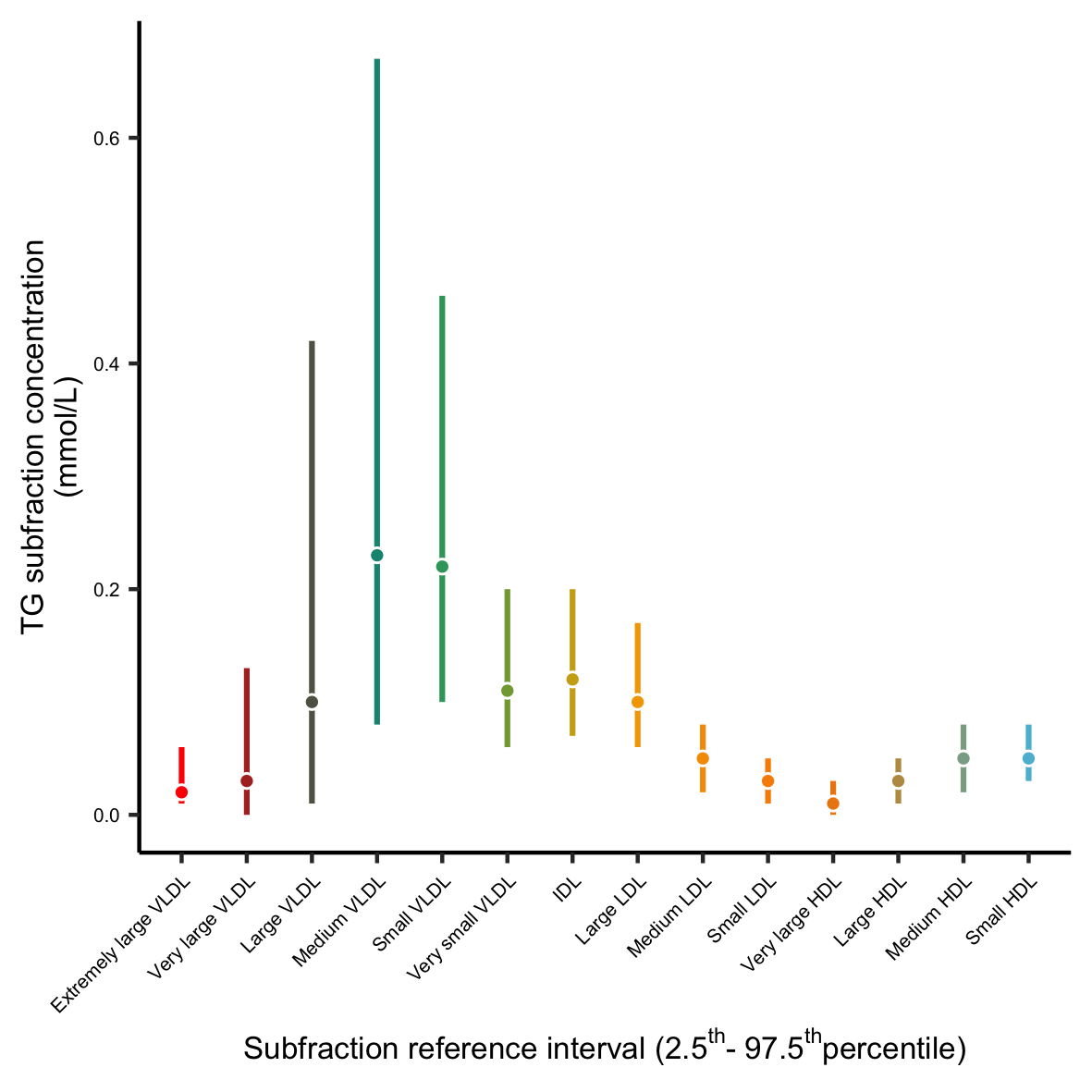 Figure 2 Distribution of TG concentration in VLDL, IDL, LDL and HDL subclass by age, body mass index and smoking status.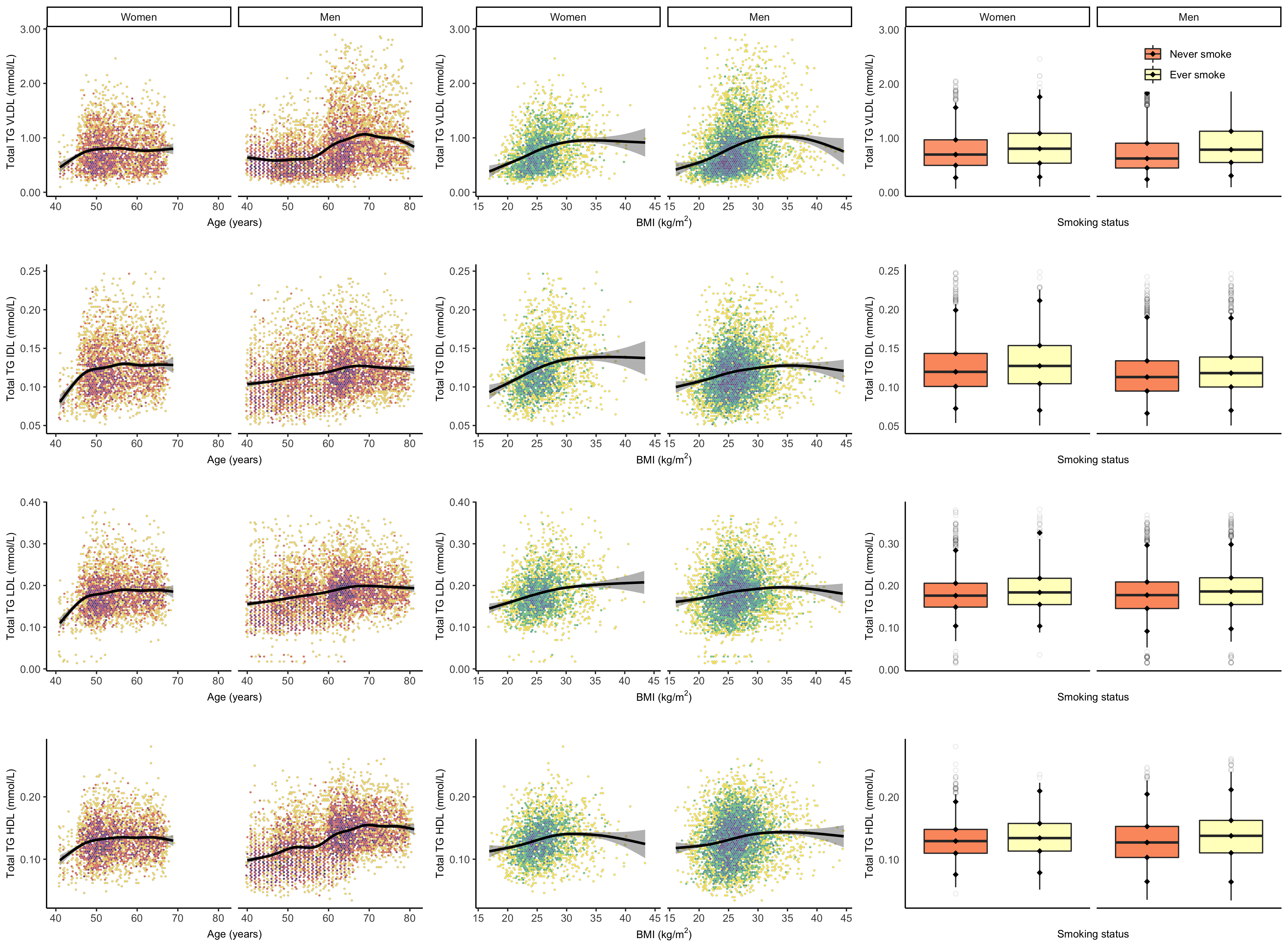 Supplementary figures and tablesSupplementary figure 1 Scatter plot to show the sum of TG across 14 subfraction vs clinical chemistry measured total TGSupplementary figure 2 Histograms to show the distribution of contributing UCLEB studies for 14 TG sub-fractionsSupplementary figure 3 Comparison of fasting vs non-fasting 14 TG sub-fraction measures from the SABRE cohortN.b. Fasting and non-fasting samples N = 2260 (mmol/L); Kolmogorov-Smirnov test paired p-valueSupplementary table 1  Description of study populationsSupplementary table 2   Age and sex stratified reference interval ranges (2.5th, median 97.th percentile)Supplementary table 3  CVD, T2DM, clinical chemistry measured total TG stratified reference interval ranges (2.5th, median, 97.5th percentileSupplementary figure 2 Scatter plot to show the sum of TG across 14 subfraction vs clinical chemistry measured total TG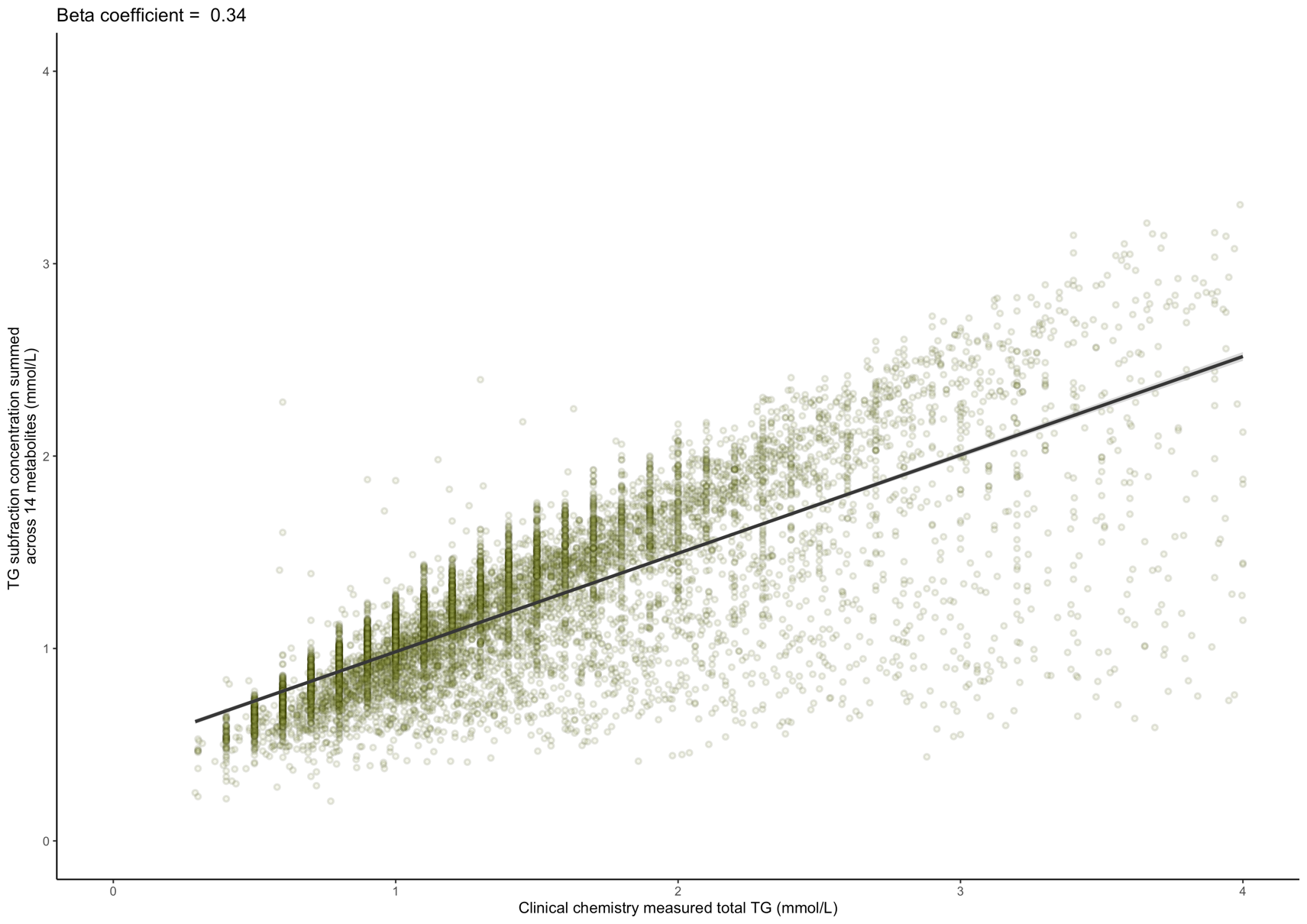 Supplementary figure 2 Histograms to show the distribution of contributing UCLEB studies for 14 TG sub-fractions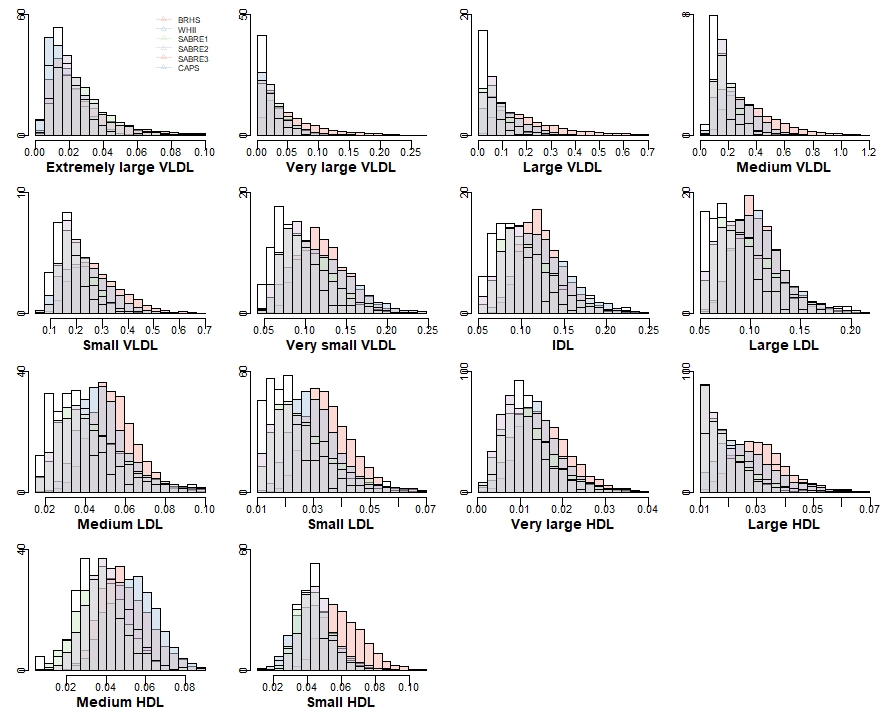 Supplementary  figure 3 Comparison of fasting vs non-fasting 14 TG sub-fraction measures from the SABRE cohort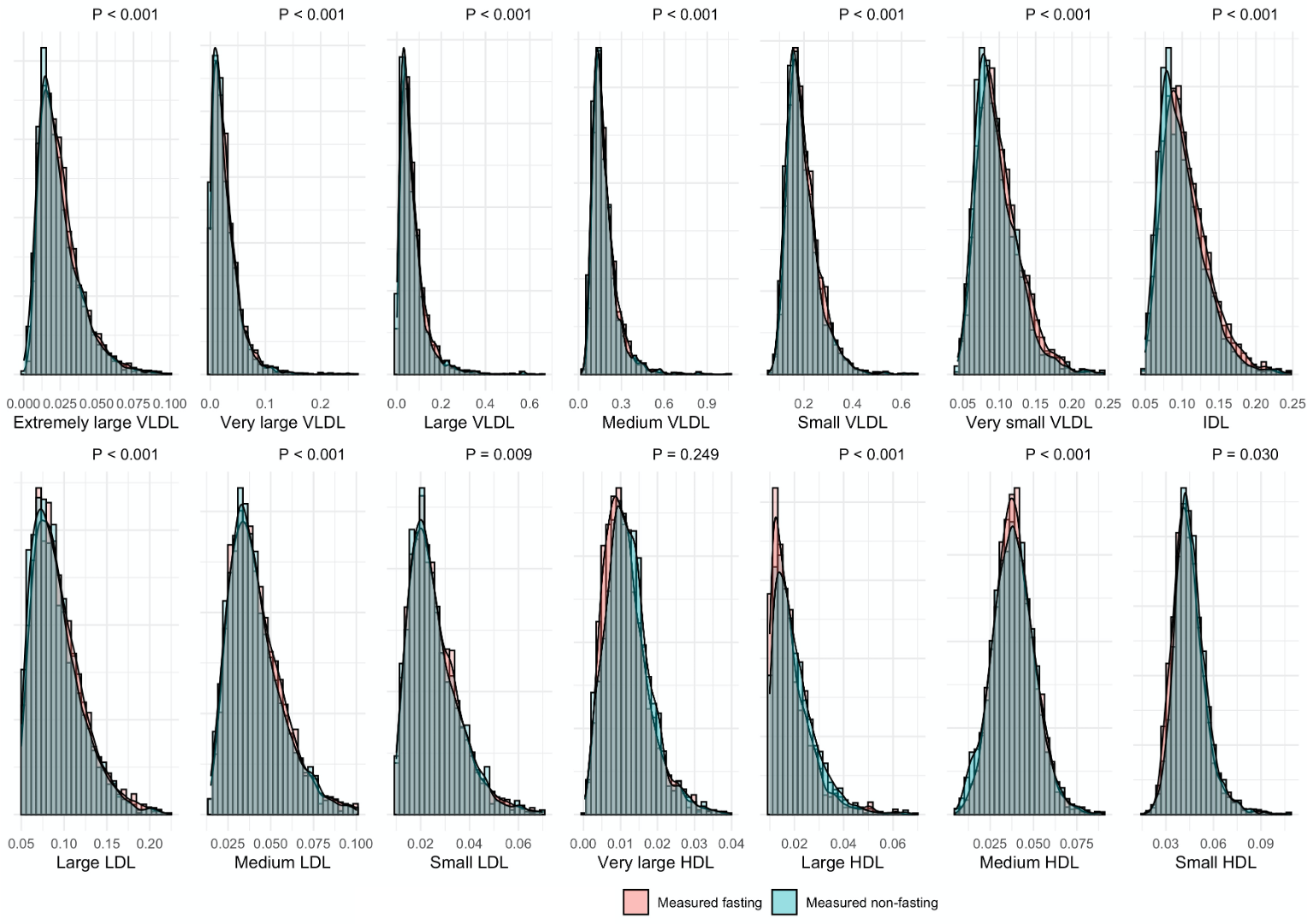 Supplementary table 2   Age and sex stratified reference interval ranges (2.5th, median 97.th percentile)Supplementary table 2 Reference interval range of 14 TG sub-fractions stratified by CVD, T2DM, clinical chemistry measured total TG greater and less than 1.7 mmol/L and measured in the fasting and non-fasting state.1. 	Nordestgaard BG, Varbo A. Triglycerides and cardiovascular disease. Lancet [Internet]. 2014 Aug 16 [cited 2018 Apr 26];384(9943):626–35. Available from: https://www.sciencedirect.com/science/article/pii/S01406736146117762. 	Toth PP. Triglyceride-rich lipoproteins as a causal factor for cardiovascular disease. Vasc Health Risk Manag [Internet]. 2016 [cited 2018 Apr 26];12:171–83. Available from: http://www.ncbi.nlm.nih.gov/pubmed/272267183. 	Hegele RA, Ginsberg HN, Chapman MJ, Nordestgaard BG, Kuivenhoven JA, Averna M, et al. The polygenic nature of hypertriglyceridaemia: Implications for definition, diagnosis, and management. Vol. 2, The Lancet Diabetes and Endocrinology. 2014. 4. 	Miller M, Stone NJ, Ballantyne C, Bittner V, Criqui MH, Ginsberg HN, et al. Triglycerides and Cardiovascular Disease. Circulation [Internet]. 2011 May 24 [cited 2019 Apr 15];123(20):2292–333. Available from: https://www.ahajournals.org/doi/10.1161/CIR.0b013e31821607265. 	Pencina MJ, D’Agostino RB, Larson MG, Massaro JM, Vasan RS, Vasan RS. Predicting the 30-year risk of cardiovascular disease: the framingham heart study. Circulation [Internet]. 2009 Jun 23 [cited 2019 Apr 2];119(24):3078–84. Available from: http://www.ncbi.nlm.nih.gov/pubmed/195061146. 	Soininen P, Kangas AJ, Würtz P, Suna T, Ala-Korpela M. Quantitative serum nuclear magnetic resonance metabolomics in cardiovascular epidemiology and genetics. Circ Cardiovasc Genet [Internet]. 2015 Feb 1 [cited 2018 Jul 16];8(1):192–206. Available from: http://www.ncbi.nlm.nih.gov/pubmed/256916897. 	Ala-Korpela M, Kangas AJ, Soininen P. Quantitative high-throughput metabolomics: a new era in epidemiology and genetics. Genome Med [Internet]. 2012 [cited 2018 Oct 30];4(4):36. Available from: http://genomemedicine.biomedcentral.com/articles/10.1186/gm3358. 	Lifelong health belongs to everyone [Internet]. [cited 2020 Apr 14]. Available from: https://nightingalehealth.com/9. 	Würtz P, Kangas AJ, Soininen P, Lawlor DA, Davey Smith G, Ala-Korpela M. Quantitative Serum Nuclear Magnetic Resonance Metabolomics in Large-Scale Epidemiology: A Primer on -Omic Technologies. Am J Epidemiol. 2017 Nov 1;186(9):1084–96. 10. 	Holmes M V., Millwood IY, Kartsonaki C, Hill MR, Bennett DA, Boxall R, et al. Lipids, Lipoproteins, and Metabolites and Risk of Myocardial Infarction and Stroke. J Am Coll Cardiol. 2018; 11. 	Roshni Joshi*a, S Goya Wannamethee*b, Jorgen Engmanna, Caroline Dalea, Tom Gauntc, Barbara Jefferisb, Deborah A Lawlorc-e, Jackie Pricef, Olia Papacostab, Tina Shaha, Therese Tilling, Nishi Chaturvedig, Mika Kivimakig, Diana Kuhh, Meena Kumarii, Alun D Hu  j on behalf of the UC. Triglyceride-containing lipoprotein sub-fractions and risk of coronary heart disease and stroke: a prospective analysis in 11,560 adults. 12. 	Shah T, Engmann J, Dale C, Shah S, White J, Giambartolomei C, et al. Population Genomics of Cardiometabolic Traits: Design of the University College London-London School of Hygiene and Tropical Medicine-Edinburgh-Bristol (UCLEB) Consortium. Zeller T, editor. PLoS One [Internet]. 2013 Aug 20 [cited 2018 May 24];8(8):e71345. Available from: http://dx.plos.org/10.1371/journal.pone.007134513. 	Wurtz P, Tiainen M, Makinen V-P, Kangas AJ, Soininen P, Saltevo J, et al. Circulating Metabolite Predictors of Glycemia in Middle-Aged Men and Women. Diabetes Care [Internet]. 2012 Aug 1 [cited 2018 Oct 30];35(8):1749–56. Available from: http://care.diabetesjournals.org/cgi/doi/10.2337/dc11-183814. 	Würtz P, Soininen P, Kangas AJ, Mäkinen V-P, Groop P-H, Savolainen MJ, et al. Characterization of systemic metabolic phenotypes associated with subclinical atherosclerosis. Mol BioSyst [Internet]. 2011 [cited 2018 Oct 30];7(2):385–93. Available from: http://xlink.rsc.org/?DOI=C0MB00066C15. 	Würtz P, Havulinna AS, Soininen P, Tynkkynen T, Prieto-Merino D, Tillin T, et al. Metabolite Profiling and Cardiovascular Event Risk. Circulation [Internet]. 2015 Mar 3 [cited 2018 Jul 16];131(9):774–85. Available from: https://www.ahajournals.org/doi/10.1161/CIRCULATIONAHA.114.01311616. 	Soininen P, Kangas AJ, Würtz P, Tukiainen T, Tynkkynen T, Laatikainen R, et al. High-throughput serum NMR metabonomics for cost-effective holistic studies on systemic metabolism. Analyst [Internet]. 2009 [cited 2018 Oct 30];134(9):1781. Available from: http://xlink.rsc.org/?DOI=b910205a17. 	Balling M, Langsted A, Afzal S, Varbo A, Davey Smith G, Nordestgaard BG. A third of nonfasting plasma cholesterol is in remnant lipoproteins: Lipoprotein subclass profiling in 9293 individuals. Atherosclerosis. 2019 Jul 1;286:97–104. 18. 	Holmes M V., Ala-Korpela M. What is ‘LDL cholesterol’? Vol. 16, Nature Reviews Cardiology. Nature Publishing Group; 2019. p. 197–8. 19. 	Brunzell JD. Hypertriglyceridemia. N Engl J Med [Internet]. 2007 Sep 6 [cited 2019 May 7];357(10):1009–17. Available from: http://www.nejm.org/doi/abs/10.1056/NEJMcp07006120. 	Nordestgaard BG. A Test in Context: Lipid Profile, Fasting Versus Nonfasting. Vol. 70, Journal of the American College of Cardiology. Elsevier USA; 2017. p. 1637–46. 21. 	Anagnostis P, Bitzer J, Cano A, Ceausu I, Chedraui P, Durmusoglu F, et al. Menopause symptom management in women with dyslipidemias: An EMAS clinical guide. Vol. 135, Maturitas. Elsevier Ireland Ltd; 2020. p. 82–8. 22. 	El Harchaoui K, van der Steeg WA, Stroes ESG, Kuivenhoven JA, Otvos JD, Wareham NJ, et al. Value of Low-Density Lipoprotein Particle Number and Size as Predictors of Coronary Artery Disease in Apparently Healthy Men and Women. The EPIC-Norfolk Prospective Population Study. J Am Coll Cardiol. 2007 Feb 6;49(5):547–53. 23. 	Shah SH, Newgard CB. Integrated Metabolomics and Genomics. Circ Cardiovasc Genet [Internet]. 2015 Apr [cited 2018 Oct 30];8(2):410–9. Available from: https://www.ahajournals.org/doi/10.1161/CIRCGENETICS.114.000223Table 1 Description of study sampleTable 1 Description of study sampleTable 1 Description of study sampleMen (n = 5574)Women (n = 3299)Age, years61.7 (52.0, 67.6)53.9  (49.9, 59.9)BMI, kg/m226.0 (23.9, 28.4)25.6 (23.6, 27.8)Smoking, ever3027/5574 (54.2)431/3299 (13.0)Triglyceride sub-fraction (mmol/L)Extremely large VLDL0.02 (0.01-0.03)0.02 (0.01-0.02)Very large VLDL0.03 (0.01-0.05)0.02 (0.01-0.04)Large VLDL0.10 (0.06-0.18)0.09 (0.05-0.16)Medium VLDL0.23 (0.16-0.35)0.24 (0.16-0.34)Small VLDL0.22 (0.18-0.29)0.23 (0.17-0.30)Very small VLDL0.11 (0.09-0.13)0.12 (0.09-0.14)IDL0.12 (0.10-0.14)0.12 (0.10-0.15)Large LDL0.10 (0.08-0.12)0.10 (0.09-0.12)Medium LDL0.05 (0.04-0.06)0.05 (0.04-0.05)Small LDL0.03 (0.02-0.04)0.03 (0.02-0.04)Very large HDL0.01 (0.01-0.02)0.01 (0.01-0.02)Large HDL0.03 (0.02-0.04)0.02 (0.02-0.03)Medium HDL0.05 (0.04-0.06)0.05 (0.04-0.06)Small HDL0.05 (0.04-0.06)0.04 (0.04-0.05)Values are median (IQR) or %.VLDL = Very-low density lipoprotein; IDL = Intermediate-density lipoprotein; LDL = Low-density lipoprotein; HDL = High-density lipoproteinValues are median (IQR) or %.VLDL = Very-low density lipoprotein; IDL = Intermediate-density lipoprotein; LDL = Low-density lipoprotein; HDL = High-density lipoproteinValues are median (IQR) or %.VLDL = Very-low density lipoprotein; IDL = Intermediate-density lipoprotein; LDL = Low-density lipoprotein; HDL = High-density lipoproteinTG sub-fraction (mmol/L)2.50%97.50%Extremely large VLDL0.010.06Very large VLDL<0.010.13 Large VLDL0.010.42Medium VLDL0.080.67Small VLDL0.100.46Very small VLDL0.060.20IDL0.070.20Large LDL0.060.17Medium LDL0.020.08Small LDL0.010.05Very large HDL<0.010.03Large HDL0.010.05Medium HDL0.020.08Small HDL 0.030.08VLDL = Very-low density lipoprotein; IDL = Intermediate-density lipoprotein; LDL = Low-density lipoprotein; HDL = High-density lipoprotein.VLDL = Very-low density lipoprotein; IDL = Intermediate-density lipoprotein; LDL = Low-density lipoprotein; HDL = High-density lipoprotein.VLDL = Very-low density lipoprotein; IDL = Intermediate-density lipoprotein; LDL = Low-density lipoprotein; HDL = High-density lipoprotein.Supplementary table 1  Description of study populationsSupplementary table 1  Description of study populationsSupplementary table 1  Description of study populationsSupplementary table 1  Description of study populationsSample fasting statusSABRE2 N= 996FastingSABRE1 N= 1162FastingSABRE3N= 102FastingWHIIN= 4042Fasting and non-fastingBRHSN= 2727Fasting and non-fastingBRHSN= 2727Fasting and non-fastingCAPSN= 44FastingCAPSN= 44FastingTotal participant sample N = 9,073 Age, years51.1 (7.0)53.2 (7.3)53.3 (5.7)55.5 (6.0)68.7 (5.5)68.7 (5.5)62.3 (4.5)62.3 (4.5)58.1 (8.3)Sex, male (%)820 (82.3)1002 (86.2)97 (95.1)1267 (26.8)2727 (100)2727 (100)44 (100)44 (100)5774 (63.6)BMI, kg/m226.1 (3.6)26.1 (3.9)26.8 (3.7)26.1 (3.9) 26.9 (3.6) 26.9 (3.6)27.7 (3.2)27.7 (3.2)26.2 (3.8)Smoking, ever207 (20.8)808 (70.3)39 (38.4)515 (12.6)1889 (69.2)1889 (69.2)--3458 (48.1)﻿Values are mean  SD or %. BMI = Body mass indexSABRE: The Southall And Brent REvisited Study (2: South Asian, 1: Caucasian, 3: African-Caribbean ethnicities); WHII: the Whitehall II study; BRHS: British Regional Heart Study; BMI: body mass index; SBP: systolic blood pressure﻿Values are mean  SD or %. BMI = Body mass indexSABRE: The Southall And Brent REvisited Study (2: South Asian, 1: Caucasian, 3: African-Caribbean ethnicities); WHII: the Whitehall II study; BRHS: British Regional Heart Study; BMI: body mass index; SBP: systolic blood pressure﻿Values are mean  SD or %. BMI = Body mass indexSABRE: The Southall And Brent REvisited Study (2: South Asian, 1: Caucasian, 3: African-Caribbean ethnicities); WHII: the Whitehall II study; BRHS: British Regional Heart Study; BMI: body mass index; SBP: systolic blood pressure﻿Values are mean  SD or %. BMI = Body mass indexSABRE: The Southall And Brent REvisited Study (2: South Asian, 1: Caucasian, 3: African-Caribbean ethnicities); WHII: the Whitehall II study; BRHS: British Regional Heart Study; BMI: body mass index; SBP: systolic blood pressure﻿Values are mean  SD or %. BMI = Body mass indexSABRE: The Southall And Brent REvisited Study (2: South Asian, 1: Caucasian, 3: African-Caribbean ethnicities); WHII: the Whitehall II study; BRHS: British Regional Heart Study; BMI: body mass index; SBP: systolic blood pressure﻿Values are mean  SD or %. BMI = Body mass indexSABRE: The Southall And Brent REvisited Study (2: South Asian, 1: Caucasian, 3: African-Caribbean ethnicities); WHII: the Whitehall II study; BRHS: British Regional Heart Study; BMI: body mass index; SBP: systolic blood pressure﻿Values are mean  SD or %. BMI = Body mass indexSABRE: The Southall And Brent REvisited Study (2: South Asian, 1: Caucasian, 3: African-Caribbean ethnicities); WHII: the Whitehall II study; BRHS: British Regional Heart Study; BMI: body mass index; SBP: systolic blood pressure﻿Values are mean  SD or %. BMI = Body mass indexSABRE: The Southall And Brent REvisited Study (2: South Asian, 1: Caucasian, 3: African-Caribbean ethnicities); WHII: the Whitehall II study; BRHS: British Regional Heart Study; BMI: body mass index; SBP: systolic blood pressure﻿Values are mean  SD or %. BMI = Body mass indexSABRE: The Southall And Brent REvisited Study (2: South Asian, 1: Caucasian, 3: African-Caribbean ethnicities); WHII: the Whitehall II study; BRHS: British Regional Heart Study; BMI: body mass index; SBP: systolic blood pressure﻿Values are mean  SD or %. BMI = Body mass indexSABRE: The Southall And Brent REvisited Study (2: South Asian, 1: Caucasian, 3: African-Caribbean ethnicities); WHII: the Whitehall II study; BRHS: British Regional Heart Study; BMI: body mass index; SBP: systolic blood pressure﻿Values are mean  SD or %. BMI = Body mass indexSABRE: The Southall And Brent REvisited Study (2: South Asian, 1: Caucasian, 3: African-Caribbean ethnicities); WHII: the Whitehall II study; BRHS: British Regional Heart Study; BMI: body mass index; SBP: systolic blood pressureMenMenMenMenMenMenMenMenMen<55  (n = 1825)<55  (n = 1825)<55  (n = 1825)55 to 65 (n = 1910) 55 to 65 (n = 1910) 55 to 65 (n = 1910) >65 (n = 1921)>65 (n = 1921)>65 (n = 1921)2.50%median97.50%2.50%median97.50%2.50%median97.50%Extremely large VLDL<0.010.020.060.010.020.070.010.020.07Very large VLDL<0.010.020.09<0.010.030.150.010.040.16Large VLDL0.010.060.240.010.100.480.040.160.52Medium VLDL0.070.160.430.070.240.730.120.320.82Small VLDL0.090.180.370.100.230.480.130.260.51Very small VLDL0.050.010.180.060.110.190.070.120.19IDL0.060.110.190.070.120.190.080.120.19Large LDL0.050.090.170.060.100.170.070.110.17Medium LDL0.020.040.080.030.050.080.030.050.08Small LDL0.010.030.050.010.030.050.020.030.05Very large HDL<0.010.010.03<0.010.010.030.010.020.03Large HDL0.010.020.050.010.030.050.020.030.06Medium HDL0.020.040.070.020.050.080.030.050.08Small HDL 0.020.040.070.030.050.080.040.060.09Women<55 (n = 1839)<55 (n = 1839)<55 (n = 1839)>55  to <65 (n =1243)>55  to <65 (n =1243)>55  to <65 (n =1243)>65 (n =204)>65 (n =204)>65 (n =204)2.50%median97.50%2.50%median97.50%2.50%median97.50%Extremely large VLDL0.010.020.050.010.020.040.010.020.04Very large VLDL<0.010.020.09<0.010.020.08<0.010.020.08Large VLDL0.020.090.300.020.090.290.030.100.29Medium VLDL0.080.230.540.080.240.540.100.250.54Small VLDL0.100.230.440.100.230.430.120.240.42Very small VLDL0.060.110.200.060.120.200.070.120.19IDL0.070.120.200.080.120.200.080.120.20Large LDL0.060.100.170.070.110.160.070.110.17Medium LDL0.020.040.080.030.050.080.030.050.07Small LDL0.010.030.050.020.030.050.020.030.05Very large HDL<0.010.010.03<0.010.010.030.010.010.02Large HDL0.010.020.050.010.020.050.010.020.05Medium HDL0.030.050.080.030.050.080.030.050.07Small HDL 0.030.040.070.020.040.070.030.040.06CVD (n = 2719)2.50%median97.50%Extremely large VLDL0.010.020.07Very large VLDL<0.010.040.17Large VLDL0.020.130.53Medium VLDL0.090.290.79Small VLDL0.120.250.51Very small VLDL0.070.120.20IDL0.070.120.20Large LDL0.060.100.17Medium LDL0.030.050.08Small LDL0.020.030.05Very large HDL<0.010.010.03Large HDL0.010.030.05Medium HDL0.030.050.08Small HDL0.030.050.09T2DM (n = 1325)2.50%median97.50%Extremely large VLDL0.010.020.08Very large VLDL<0.010.040.18Large VLDL0.020.130.55Medium VLDL0.080.270.84Small VLDL0.120.250.52Very small VLDL0.060.120.21IDL0.070.120.21Large LDL0.060.110.18Medium LDL0.020.050.09Small LDL0.010.030.06Very large HDL<0.010.010.03Large HDL0.010.020.05Medium HDL0.030.050.08Small HDL0.030.050.09Clinical chemistry measured total TG < 1.7 mmol/L (n = 6076)Clinical chemistry measured total TG < 1.7 mmol/L (n = 6076)Clinical chemistry measured total TG < 1.7 mmol/L (n = 6076)Clinical chemistry measured total TG < 1.7 mmol/L (n = 6076)Extremely large VLDL<0.010.010.03Very large VLDL<0.010.020.05Large VLDL0.010.070.19Medium VLDL0.070.190.37Small VLDL0.090.190.32Very small VLDL0.060.100.16IDL0.070.110.17Large LDL0.060.100.15Medium LDL0.020.040.07Small LDL0.010.030.04Very large HDL<0.010.010.02Large HDL0.010.030.05Medium HDL0.020.040.07Small HDL0.020.040.06Clinical chemistry measured total TG > 1.7 mmol/L (n = 2860)Clinical chemistry measured total TG > 1.7 mmol/L (n = 2860)Clinical chemistry measured total TG > 1.7 mmol/L (n = 2860)Clinical chemistry measured total TG > 1.7 mmol/L (n = 2860)Extremely large VLDL0.010.030.08Very large VLDL0.010.060.17Large VLDL0.030.220.53Medium VLDL0.120.410.82Small VLDL0.150.320.53Very small VLDL0.080.140.22IDL0.080.140.21Large LDL0.070.120.18Medium LDL0.030.060.09Small LDL0.020.040.06Very large HDL<0.010.020.03Large HDL0.010.030.05Medium HDL0.030.060.08Small HDL0.040.060.09Fasting state (N= 2273)Fasting state (N= 2273)Fasting state (N= 2273)Fasting state (N= 2273)Extremely large VLDL0.010.020.06Very large VLDL<0.010.020.09Large VLDL0.010.060.24Medium VLDL0.080.160.42Small VLDL0.110.190.36Very small VLDL0.060.090.17IDL0.060.1.00.18Large LDL0.050.090.17Medium LDL0.020.040.08Small LDL0.010.020.05Very large HDL<0.010.010.03Large HDL0.010.020.04Medium HDL0.020.040.06Small HDL0.030.040.07Non-fasting state (N= 2273)Non-fasting state (N= 2273)Non-fasting state (N= 2273)Non-fasting state (N= 2273)Extremely large VLDL0.010.020.06Very large VLDL<0.010.020.10Large VLDL0.010.050.25Medium VLDL0.070.160.44Small VLDL0.100.180.36Very small VLDL0.060.090.17IDL0.060.090.17Large LDL0.050.090.16Medium LDL0.020.040.08Small LDL0.010.020.05Very large HDL<0.010.010.03Large HDL0.010.020.04Medium HDL0.010.040.06Small HDL0.030.040.07